Взаимодействие воспитателя ,пед.психолога и родителейна средней группе №6 МБДОУ №68.Мастер класс.Тема   Арт-технология методом «Пластилинография-Крошкин дом»Выполнили воспитатель :Кривендо Елена ВикторовнаПед.психолог Савишникова Валентина НиколаевнаУчаствовали: родители группы №6Дети группы №627.12.2021г. В.А. Сухомлинский сказал - «Источники творческих способностей и дарования детей – на кончиках их пальцев от которых  идут тончайшие   ручейки,                                     которые питают источник творческой мысли.   Другими словами:                  чем больше мастерства в детской руке, тем больше  возможностей у ребёнка». Введение. Пластилинография»Из пластилина  может лепить каждый, можно  скатать шарик или  «колбаску»,                                       расплющить его пальцами, а потом соединить все это, создав что-то... Пластилин – это чудесный волшебник превращений.  Его пластичность активизирует тактильные ощущения, пробуждая чувство радости. В качестве дидактического материала для коррекционной и профилактической  работы пластилин имеет   широкий спектр преимуществ.  Работа с пластилином не требует каких-то специальных условий,  твердый  легко превратить  в мягкий.  Пластилин  как материал содержит массу возможностей для работы. Он мягок и податлив, его можно формировать  руками,  можно делить, смешивать, размазывать– снова и снова он будет подчиняться. Он чутко реагирует, меняется и несмотря на это- не разрушается, он остается самим собой, из которого  можно снова сформировать что то интересное или …безобразное,то, что прячется                                                                   где то в глубине  подсознания и тревожит.С пластилином  каждый становится  мастером. Он дает возможность получать  гамму ощущений- сближая  человека с его  чувствами. Способность пластилина вызывать при работе с ним определенные сенсорные ощущения  служат  мостиком между ощущениями и чувствами. Дети, при работе с пластилином  могут дать выход своему раздражению. Испытывающим  чувство страха пластилин дает возможность  обрести ощущения контроля и владения собой и своим страхом. Робкие , неуверенные в себе детки, испытывающие необходимость в улучшении самооценки, получают необыкновенное ощущение   самопознания «Я» в процессе деятельности.Этот вид творчества – один из наглядных видов искусства, что  позволяет наблюдать за состоянием ребенка в процессе его деятельности.  Можно  видеть, что происходит с ребенком, наблюдая за тем, как  тот  работает с пластилином. Такая  работа – хороший способ стимулировать словесное выражение чувств у детей, которым не достает таких способностей. Ребенок может получать удовольствие от   использования от лепки как от самостоятельной деятельности. Занимаясь пластилинографией, у ребенка развивается умелость рук, укрепляется сила рук, движения обеих рук становятся более согласованными, а движения пальцев дифференцируются, ребенок подготавливает руку к освоению такого сложного навыка, как письмо. Этому всему способствует хорошая мышечная нагрузка пальчиков.Лепка  дает возможности  приобщения к  социальной значимости через  значимую мотивируемую активность. В процессе обсуждения «пластилинового продукта»такой активности дети ведут беседы друг с другом- обозначая значимые моменты данной деятельности, делятся друг с другом соображениями, мыслями,  чувствами.                                                                                 Пластилинография  – это проективная техника, помогающая актуализировать на символическом уровне динамику внутреннего мира человека. Передает  характер  и эмоции человека, позволяет подумать, осмыслить, выбрать, принять решение. Процесс работы с пластилином -это поиск внутренней гармонии с самим собой. Пластилинография  позволяет:Отреагировать - осознать и переработать «трудностный –травматический» опыт; Это  безопасный способ разрядки разрушительных эмоций, Опираясь   на здоровый потенциал психики, прибегает к ресурсам организма, Способствует  обучению новым моделям поведения и развитию творчества, где важен сам процесс созидания!. Поскольку развитию пальцев руки принадлежит важная роль в формировании головного мозга, его познавательных способностей, становлению речи. И чтобы творчески развивался ребенок и его логика, необходимо тренировать детские пальчики. Развитие навыков мелкой моторики актуально еще и потому, что вся дальнейшая жизнь ребенка потребует использования точных, координированных движений руки и пальцев, которые необходимы, чтобы выполнять множество разнообразных бытовых и учебных действий. Цель нашей совместной работы:Показать взаимодействие педагога-психолога и воспитателя.Проблема развития мелкой моторики, ручной умелости на занятиях по изобразительной деятельности так же весьма актуальна, поскольку   она способствует развитию сенсомоторики:                            согласованности в работе глаза и руки,                             совершенствованию координации движений,                             гибкости, силе, точности в выполнении действий, т.е. Коррекции мелкой моторики пальцев рук.В процессе такой деятельности стимулируется как речевое, так и познавательное развитие ребёнка во взаимодействии с родителями, сверстниками, педагогом.Наши задачи:С родителями.Обозначить основные направления взаимодействия коррекционно-развивающей деятельности специалистов и родителей                  (как правовых  законных представителей  интересов ребенка);Показать систему работы и формы взаимодействия психолога и воспитателя с детьми и родителями в условиях дошкольной образовательной среды.Повышение  уровня родительской  компетентности во взаимодействии                                          с ребенком в сложных ситуациях воспитания.Овладение  интегрированными способами развития личности ребенка                                                                 и коррекции моделей поведения.Создание среды психологической поддержки детям и родителям. Повышение психологической культуры родителей и педагогов.С Детьми.Развитие памяти, внимания, мышления, мелкой моторики, зрительно-моторной   координации средствами арт- терапии, методом «пластилинография».Развитие произвольности и навыков самоконтроля, волевых качеств.Снятие тревожности у детей при негативном настрое взаимодействияАктуальность. Проведя анализ методом наблюдения и рядом диагностик не прямого опроса, мы выявили, что переход на новое возрастное новообразование детей среднего возраста, испытывают ряд трудностей в адаптации, выраженные требованиями родителей:Неустойчивость   внимания Нарушение   целенаправленной    деятельностиСлабо -развитые  предпосылки тонко координированной  моторикиОриентировка  в  пространствеТрудности  адекватного  поведенияЗатруднения в вербализации своих переживанийИ  для решения этой проблемы наряду с традиционными методами коррекции  и профилактики детских возростных новообразований мы решили  использовать в работе  арт-терапию и ее метод   «Пластилинография»Задания мы подбирали  с учетомвозрастных, физиологических и психологических особенностей  детейНа  занятии мы старались решить задачипрактические, воспитательно- образовательные, творческие – индивидуальные  способности, коммуникативные -умение общаться с другими детьми. Время работы одного занятия пластилинографией: 20 – 60 минут.Пролепливание  картинки  должно приносить удовлетворениеэмоциональной  радости от процесса созидания поскольку,это все таки физическая нагрузка на пальцы. Если ребенок устал, ему можно дать возможность продолжить  работу в следующий раз. Главное правило:Ребенок  должен работать без принуждения. При пролепливании рисунка нельзя давать установку на цвет. Ребенок должен делать выбор самостоятельно.Оптимальному рабочему состоянию ребёнка способствует:Создание  соответствующей расслабляющей обстановки,Хорошее  освещение         (отсутствие       ярких, агрессивных цветовых и звуковых раздражителей);Достаточное  время для работы;Соблюдение  принципа невмешательства взрослых в работу ребенка                                                                                         без его согласия;Цветовое  разнообразие пластилина и выбор трафаретного изображения                 (это м.б. просто белый лист ,на котором создастся изображение)Возможно ! использование музыкального сопровождения;Комментарии  по поводу работы и результата в присутствии ребенка              негативно влияют на творчество, теряется чувство расслабления.Ход  работы.                      Тема: «Совместная лепка «Крошкин дом»».Цель занятия: способствовать формированию навыков общения,                         развитию эффективных коммуникативных навыков.Задачи: помочь родителям и детям осознать свои желания,  мысли,  которые способствуют взаимопониманию с другими. Создать настроение для совместной работы, способствовать                    развитию вербальных и невербальных способов общения.Материал: пластилин цветной,доска для лепки (клеенка), салфетки – для каждого участника; аудиозапись с музыкальными                 композициями, предмет,  изображающий «волшебный домик» Практическая часть: 1. Упражнение «Лотерея» (игровая терапия)Цель: развитие мышления, моторных навыков, воображения.Инструкция: Перед участниками появляется волшебный сундучок, в нём сюрприз. Каждый участник достаёт записку с заданием, зачитывает и выполняет.- отгадать загадку,- рассказать стишок,- сказать комплимент соседу справа,- произнести скороговорку «Мама мыла Милу мылом»,- спеть куплет из детской  песенки. А теперь наше занятие. 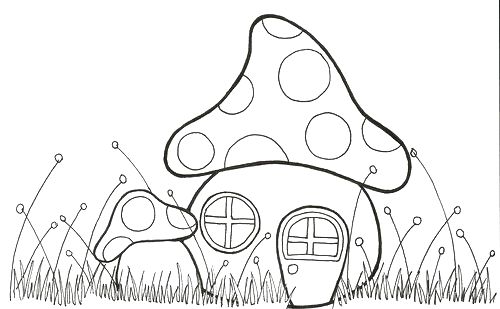 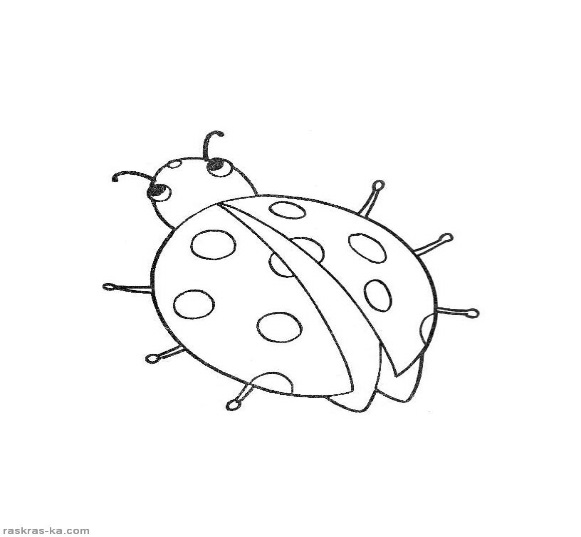 Анализ совместной работы.По окончании лепки проводиться обсуждение. Воспитатель и  психолог спрашивает каждую пару:- Что вы слепили?- Как бы вы назвали эту картину из пластилина?- Что для себя хотели бы взять из этой работы?- Комфортно  ли было вместе лепить?- Кто из вас был ведущим? (см.какая стратегия: умение взять инициативу на себя, соблюдение очередности)- Как можно назвать ваши отношения?- Что понравилось, когда работали вместе?- Что было трудным?- Что получили от совместной работы?Рефлексия. Занятия пластилинографией способствуют интеллектуальному развитию детей. Полученные   результаты  и  сам  процесс  работы  раскрывают  творческие  способности, делая мир ребенка- красочнее и духовно  богаче.Занятия пластилинографией способствуют развитию таких психических процессов, как: внимание, память, мышление, а так же развитию творческих способностей. 